Адвентистское агентство управления рискамиПриемлемые прикосновенияСовременные дети находятся в опасности. Печальная реальность состоит в том, что педофилом может оказаться человек, который рядом с нами, это могут быть учителя, служители, руководители или другие ученики.Просвещение взрослых и детей о приемлемых методах физического контакта помогает защитить от неприемлемого поведения.Используйте следующие положения, чтобы рассказать сотрудникам об этом. Эта информация предназначена для того, чтобы дети знали, какие прикосновения являются приемлемыми, а какие нет. Научите сотрудников должному способу сообщения о ситуациях неприемлемого поведения, если они узнают о подобных случаях.Руководство по надлежащим прикосновениям для сотрудников ОДС:ВСЕГДА СПРАШИВАЙТЕ У РЕБЕНКА РАЗРЕШЕНИЯ, ПЕРЕД ТЕМ, КАК ПРИКОСНУТЬСЯ К НЕМУ ПО КАКОЙ-ЛИБО ПРИЧИНЕКОГДА ВЫ КАСАЕТЕСЬ РЕБЕНКА, КАСАЙТЕСЬ ЕГО ТОЛЬКО В ОБЛАСТИ ПЛЕЧ ИЛИ ВЫШЕ, КРОМЕ ТЕХ СЛУЧАЕВ, КОГДА НУЖНО УБЕДИТЬСЯ В ЕГО БЕЗОПАСНОСТИ И БЛАГОПОЛУЧИИОБНИМАЙТЕ ДЕТЕЙ ТОЛЬКО СО СТОРОНЫ ПЛЕЧ (не лицом к лицу)НЕ СОВЕРШАЙТЕ ФИЗИЧЕСКИЕ КОНТАКТЫ ТАКИЕ КАК, ФИЗИЧЕСКИЕ НАКАЗАНИЯ, ЖЕСТКИЕ ФИЧЕСКИЕ ИГРЫ ИЛИ И ГРУБЫЕ РАЗВЛЕЧЕНИЯДетям о приемлемых и неприемлемых прикосновенияхПримечание для родителей и учителей: используйте картинки, чтобы объяснить детям, какие прикосновения приемлемы, а какие нет. Пройдите с ребенком тест (в конце документа), чтобы убедиться в том, что ребенок понял, что нужно делать в опасной ситуации.У каждого из нас есть тело, и твое тело принадлежит тебе. Это значит, что никто не может трогать тебя без твоего разрешения. Всегда следует спрашивать разрешения перед тем, как прикоснуться к кому-то другому. Не трогай человека, пока он не скажет, что ты можешь это сделать.Вот твои личные зоны: 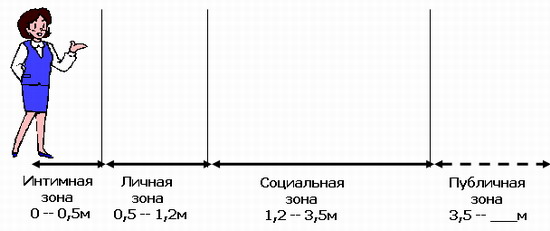 На теле человека также есть четыре зоны, к которым ты не можешь прикасаться ни к кому и никто не должен прикасаться к тебе: РотГрудьНоги Ягодицы и животРазница между безопасным и опасным прикосновением?Безопасное прикосновение не делает тебе вреда, и ты хорошо себя при этом чувствуешь. Опасное прикосновение тебе неприятно, ты злишься, пугаешься и тебе неловко. Кто-то может касаться тебя в личных зонах, показывать фотографии или видео, которые будут вызывать у тебя чувство дискомфорта, заставлять тебя раздеваться или касаться своих личных зон перед тобой. Эти прикосновения плохие. Это небезопасные прикосновения.Если к тебе кто-то прикасается таким образом, что тебе неприятно или трогает тебя в одной из четырех личных зон, убеги от этого человека и сразу же расскажи об этом взрослому, которому ты доверяешь. Расскажи взрослому, что именно произошло. Помни о том, что ты не виноват в том. Каждый несет ответственность за то, что делаешь по отношению к другим людям.Вопрос 1К каким четырем зонам на твоем теле никто не должен прикасаться?Вопрос 2Что нужно делать, когда кто-то прикасается к тебе небезопасным образом?Вопрос 3Какие прикосновения тебе приятны?Вопрос 4Кому ты доверяешь и смог бы поговорить, если бы что-то вызвало у тебя дискомфорт?Данный материал это основанная на фактах общая информация, и ее ни при каких обстоятельствах, не следует считать юридическим документом. Пожалуйста, проконсультируйтесь с юристом или специалистом по управлению рисками (если вы хотите обсудить, что местное законодательство говорит о конкретных обстоятельствах, с которыми, вы, возможно, столкнулись).